PRODUCT IDENTIFICATIONChemical name: Not applicableGeneric name: 3D resin for the printing of dental models for invisible aligners. Synonyms: Stereo lithography resin, DLP resin. Recommended use and product use restrictions: Manufacturing of dental models used in thermoforming processes of aligner plates for the invisible orthodontic procedure. Emergency number: In case of emergency contact Occupational Safety and Health Coordination at (57 60 4) 403 87 60, extensions 1304, 1306.HAZARDS IDENTIFICATIONGHS Classification:GHS Labeling:Precaution indications: P261: Avoid breathing dust/fume/gas/mist/vapors/spray. P280: Wear protective gloves/protective clothing/eye protection/face protection. Appearance in case of emergency: None.Potential adverse effects on health: This product does not have implications for health under normal conditions of use, handling, and storage. NFPA: Not available.OSHA regulatory status: non-dangerous. INFORMATION ABOUT COMPOSITIONFIRST-AID MEASURES Emergency procedures and first aid in case of:Inhalation: Move to a fresh-air zone. Seek medical attention immediately if irritation and prolonged discomfort occurs.Contact with eyes: Immediately flush with plenty of water at least during ten minutes. If the discomfort persists, consult an ophthalmologist immediately.Contact with skin: Flush with plenty of water and soap. If irritation or swelling occurs, consult a physician immediately.Ingestion: Rinse the mouth and drink sufficient water. Do not induce vomit. Get medical attention. Major symptoms/effects (acute and/or delayed): Inhalation: Increased concentrations of vapor may cause irritations of the respiratory system. Contact with eyes: Direct contact with the material in the eyes may cause irritations and discomfort with burning and itching sensations. Contact with skin: prolonged exposures may produce irritation, swellings, itching, or dryness. Ingestion: Information not available. Antidote: Not applicable. Information for physicians: Not applicableFIREFIGHTING MEASURES Flammability properties: Non-flammable product.Suitable extinction of fire: Have CO2 or chemical extinguishing powder to combat larger fires with waterproof foam or alcohol resistant foam.Unsuitable extinction of fire: Water may be an ineffective extinguisher agent in this case. Instructions for fire extinguishing: Standard procedures for Class A fires.Firefighter’s protection: Combustion of the product may release toxic vapors. Closed containers that hold the product may break violently. Protective equipment and firefighter’s protection: Wear normal clothes to combat fire, that is to say, a fire kit (BS EN 469), gloves (BS EN 659) and boots (HO A29 and A30 specification) in combination with a self-contained breathing apparatus for compressed air of open circuit positive pressure (BS EN 137).ACCIDENTAL RELEASE MEASURES Techniques, procedures, materials, and protective equipment in case of:Small spills: Clean the area manually using absorbent paper. Dispose of the contaminated paper as per the internal chemical waste disposal provisions. Safety goggles and gloves must be worn to do this. Large spills: Use a plastic spatula or water broom to push the spill towards a disposable container. Clean the remainder with alcohol and absorbent cloths. Environmental precautions: Contain the spill in order to avoid its release through sewers and Canals. Avoid contamination of water bodies. Other considerations: Contaminated disposable material used to clean up spills, must be disposed of in accordance with the established provisions.HANDLING AND STORAGEHandling:  For safe handling must be taken before handling the product, see all other sections of this Safety Data Sheet. Avoid leakage of the product into the environment. Do not eat, drink, or smoke while handling.Storage: Store the product sealed before and after its use in dry, fresh facilities, without direct exposure to any type of light. Keep the product away from ignition sources. Avoid storage near foods and drinks. EXPOSURE CONTROLS AND PERSONAL PROTECTION Conditions to control exposure: Do not consume foods or drinks nor smoke in the job site.Exposure parameters: Not available.  Engineering controls: Appropriate conditions of venting or extraction must be ensured in order to avoid as much as possible exposure to vapors. Avoid work areas with porous walls and floors.Personal protective equipment: Wear protective elements such as gloves, gown, and eye protection goggles when handling the product. In case of scarce ventilation in the area, the use of a mouth cover or mask with respiratory filter is recommended.Control of environmental exposition: Emissions generated by the manufacturing process, including those generated by ventilation equipment, must be verified to ensure compliance with environmental regulations. PHYSICAL AND CHEMICAL PROPERTIES OF THE PRODUCTAppearance: Viscous, opaque liquid.Odor: Acrylic odorOdor threshold: Not availablePhysical status: LiquidpH: Not available Freeze or fusion point: Not availableEvaporation percentage: Not availableInitial point and boiling range: Not availableFlash point: >100°C (>212°F)Evaporation rate: Not availableFlammability (solid gas): Not availableUpper/lower flammability or explosion liquid: Not availableVapor pressure: Not availableVapor density: Not availableSpecific gravity or relative density: Not availableSolubility: Not availablePartition coefficient n-octanol/water: Not availableSelf-ignition temperature: Not availableDecomposition temperature: Not availableHeat value: Not availableParticle size: Not availableVolatile organic compounds content: Not availableSoftening point: Not availablePour point: Not availableViscosity: Not availableApparent density (bulk density): Not availableVolatility percentage: Not availableSaturated vapor concentration: Not availableMolecular weight: Not availableMolecular formula: Not availableOther: Not available STABILITY AND REACTIVITYChemical stability: The product is stable under normal conditions of storage and handling. Possibility of hazardous reactions: It reacts in the presence of strong oxidizing agents, alkaline materials, and strong acids. Conditions to avoid: Exposure to ultraviolet and/or sunlight. Keep the product in the appropriately closed container, away from any exposure to light. Incompatibility with other materials: Strong acids, strong alkalis, organic peroxides, and hydro peroxides. Hazardous decompositions products: Not availableHazardous polymerization: Not availableTOXICOLOGICAL INFORMATIONPossible routes of exposure: Respiratory, cutaneous, and digestive Acute toxicity: No data availableChronic toxicity: No data availableAdditional information: This product is not biocompatible and its printings must not be used in direct contact with the patients. ECOLOGICAL INFORMATION Ecotoxicity: There are not collected data to support this item. However, discarding large amounts of the product in a liquid state to water sources can be harmful to the ecosystem. Persistence and degradability: not availableBioaccumulation potential: not available Mobility in soil: not available Other adverse effects: not availableDISPOSAL CONSIDERATIONSDo not discard the product in water sources and sewers. This product must not be disposed of in soils/subsoil. Dispose this product in accordance with the local regulations for residues management. This product should not be disposed of on floors or subsoils. Disposal must be done through an authorized waste management company, according to the national and local regulations.Solid waste may be suitable for disposal in a licensed landfill and must be recovered or disposed of in accordance with national waste management regulations.WARNING: Law, regulations, and local restrictions can change or be reinterpreted from one country to another and also, they can be different form the ones being into effect in Colombia. This is why considerations about waste disposal of product and its packing may differ from the ones appearing in this document. TRANSPORT INFORMATIONHazardous material: Non-hazardous material.Class of risk: None.UN Number: UN3082.IATA Classification: Not applicable.Packaging group: None.Marine contaminant (yes/no): Yes.REGULATORY INFORMATIONIn Colombia: No component listed or revise the current local regulations. International: No component listed or revise the current local regulations.OTHER IMPORTANT INFORMATION The information in this document is based on our current knowledge and it is given in good faith, but is not given an assurance express or implicit, neither is assumed any responsibility for the incorrect use of the product. This product is prepared according to:This document is prepared in accordance with: Globally Harmonized System of Classification and Labelling of Chemicals – GHS.Colombian Technical Standard NTC 4435:2010. Merchandise Transport. Safety Data Sheets for Materials. Preparation.HealthEnvironmentPhysicalCorrosion / skin irritation / Category 2Acute toxicityCategory 1Chronic toxicityCategory 1N.A.Severe eye damage / Eye irritationCategory 2Acute toxicityCategory 1Chronic toxicityCategory 1N.A.Skin sensitizationCategory 1Acute toxicityCategory 1Chronic toxicityCategory 1N.A.SymbolWarning WordHazard indicationWarningH317: May cause an allergic skin reaction.H319: Causes serious eye irritation.WarningH400: Very toxic to aquatic life.H410: Very toxic to aquatic life with long-lasting effects.HAZARDOUS COMPONENTSHAZARDOUS COMPONENTSHAZARDOUS COMPONENTSCommon nameConcentrationCAS NumberMethacrylic oligomers and monomers>94%Not applicablePhosphine oxides<6%Not applicableNON-HAZARDOUS COMPONENTSNON-HAZARDOUS COMPONENTSNON-HAZARDOUS COMPONENTSCommon nameConcentrationCAS NumberNot applicableNot applicableNot applicable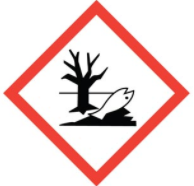 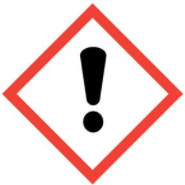 